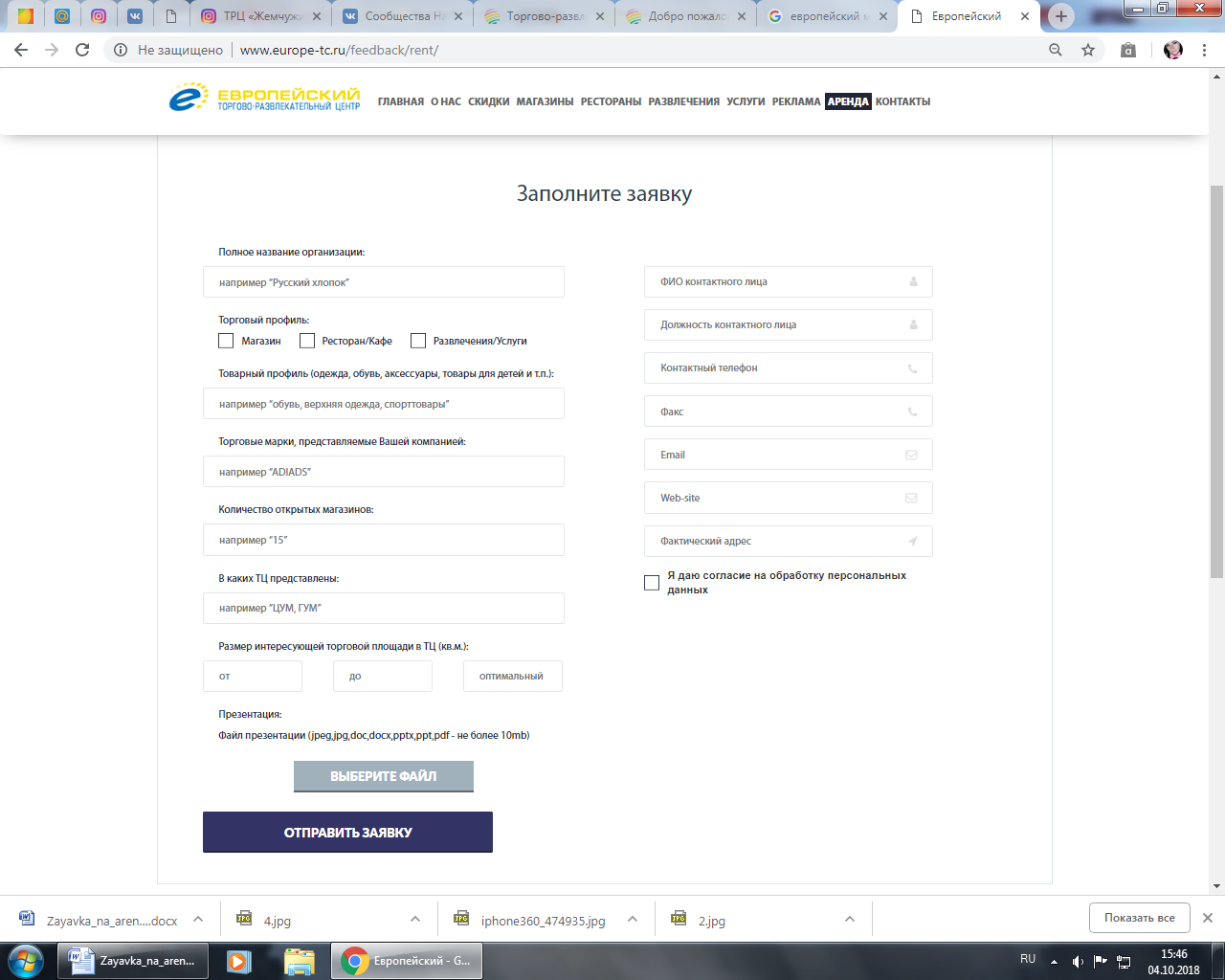 Заполните заявкуПолное название организации:Торговый профиль:МагазинРесторан/КафеРазвлечения/УслугиТоварный профиль (одежда, обувь, аксессуары, товары для детей и т.п.):Торговые марки, представляемые Вашей компанией:Количество открытых магазинов:В каких ТЦ представлены:Размер интересующей торговой площади в ТЦ (кв.м.):Презентация:Файл презентации (jpeg,jpg,doc,docx,pptx,ppt,pdf - не более 10mb)ВЫБЕРИТЕ ФАЙЛЯ даю согласие на обработку персональных данныхОтдел аренды ТРЦ «Жемчужина Сибири»
+7 (3456) 277-898
trc-tobolsk@mail.ru